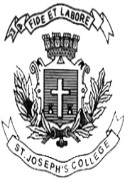 ST JOSEPH’S UNIVERSITY, BENGALURU -27B.Sc. ELECTRONICS – 2nd SEMESTERSEMESTER EXAMINATION: APRIL 2024(Examination conducted in May / June 2024)EL 221- Amplifiers, Oscillators & Op-Amp(For current batch students only)Time: 2 Hours								    Max Marks: 60This paper contains 2 printed pages and 3 partsPART-AAnswer ALL questions                                                                                   10×1=10  1. These amplifiers can be used over a wide range of frequenciesa)  DC amplifiers 				          b) RC coupled amplifiers                                          c)  LC coupled amplifiers     			          d) transformer coupled amplifiers2. The Darlington pair is mainly used for a)  Impedance matching 			         b) wideband voltage amplificationc)  power amplification                                            d) reducing distortion3.  For amplifiers using negative feedbacka)  Lowers its input and output resistances b)  increases its input and output resistancesc)  increases its input impedance and lowers its output impedanced)  decreases the bandwidth4.  The gain of cascaded amplifier is equal to the a)  product of individual gains			        b) sum of individual gainsc)  ratio of stage gains			        d) average of gains5.  The typical value of CMRR for differential amplifier isa)  100 dB	                      b) 90 dB	                   c) 27 dB	                     d) 0 dB6. The op-amp comparator circuit uses a)  positive feedback			                   b) negative feedbackc)  regenerative feedback		                   d) no feedback7.  Higher order active filters are used fora)  bandwidth				                  b) gain in the pass band c)  impedance				                  d) higher roll off rate8.  The feedback path in a practical op amp integrator consists of a)  a resistor 					      b) a capacitor		c)  a resistor and a capacitor in series	      d) a resistor and capacitor in parallel9.   A relaxation oscillator is one whicha)   has two stable states			     b) relaxes indefinitely  c)   produces sinusoidal output		     d) has no stable state 10. The maximum output voltage possible with LM 317 voltage regulatora)   31 v	                 b) 17 v	                           c) 37 v     	                   d) 12 v PART-BAnswer FIVE questions                                                                                   5 × 6 = 3011 a) Draw the circuit diagram of a Darlington amplifier and derive the expression for its         voltage gain and input impedance.      b) Draw a push pull amplifier circuit. Explain crossover distortion.                               (3+3)12 a) With the help of a circuit, explain the working of a double tuned amplifier.      b) Explain the characteristics and working of CMOS inverter.	             	         (3+3)13 a) Compare positive and negative feedback in amplifiers.     b) Draw the circuit diagram of LC tuned oscillator and explain its working.                 (3+3)14 a) Draw the crystal oscillator circuit and explain its working.     b) Explain the working of an Astable Multivibrator circuit using transistors.                 (3+3)15 a) Explain the current mirror circuit and derive the equation to verify it.      b) Explain the op-amp block diagram.  						         (3+3)16 a) Draw the Inverting amplifier and derive the equation for RoF.      b) Give the classification of first order active filters with relevant waveforms.              (3+3)17 a) With a neat diagram of Integrator circuit derive the equation for its output.     b) Draw an op amp as a Schmitt trigger circuit and explain it working.                        (3+3)PART-C Answer any FIVE questions                                                                           5 × 4 = 2018.   The maximum Collector dissipation of a transistor used in a class A amplifier is 10W.          When a signal is applied, the collector efficiency of the circuit is 32%. Calculate the ac          Output power.19.    A single ended class A amplifier has a transformer coupled load of 8 Ω. If the          transformer turns ratio (N1/N2) is 10, find the maximum power output delivered to the         load. Consider the zero-signal collector current to be 500 mA.20.    In an Astable multivibrator using IC 555 RA=27kΩ, RB= 56 kΩ and C=0.01 µF, calculate         the frequency and duty cycle of the output. 21.    An amplifier with negative feedback gives an output of 12.5 V with an input of 1.5 V.            When feedback is removed, it requires 0.25 V input for the same output. Find (a) value         of voltage gain without feedback and (b) value of β, if the input and output are in phase          and β is real.22.    In a transistor Colpitts Oscillator C1= 0.001 µF, C2= 0.01 µF and L= 5 µH. Find the          required gain for oscillation and the frequency of Oscillation.23.    The 741C Op-amp connected as Non-Inv amplifier with R1=4kΩ, RF=10kΩ, A=200,000,          Ri =2 MΩ, Ro=75Ω and fo=75Hz. Compute the value of AF, RiF, RoF and fF.24.    Determine the output voltage in the circuit given below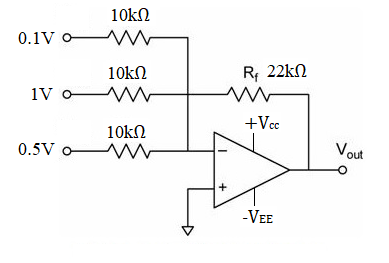 -------------------------------------------------------------------------------------------------------------------------------------